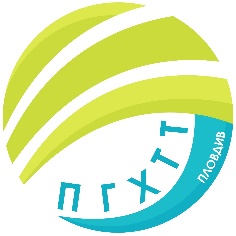 ПРОФЕСИОНАЛНА ГИМНАЗИЯ ПО ХРАНИТЕЛНИ ТЕХНОЛОГИИ И ТЕХНИКА – ГР. ПЛОВДИВe- mail: pghtt_plov@pghtt.net, http://pghtt.net/гр. Пловдив 4003, бул. „Васил Априлов” № 156, Директор: 032/95-28-38, Секретар: 032/95-50-18, ДОПЪЛНЕНИЕ  КЪМ ГРАФИКЗА ПОПРАВИТЕЛНИ ИЗПИТИ НА УЧЕНИЦИТЕ ОТ ДНЕВНА ФОРМАНА ОБУЧЕНИЕ, СЕСИЯ ЮЛИ,2021/2022 уч. г.*Резултатите от изпитите се оповестяват в срок от три дни след полагане на изпита, лично в кабинета на заместник–директорите.инж. Людмила Ганчева,директор на ПГ по хранителни технологии и техника –гр. ПловдивДата/ Ден от седмицатаНачален часУчебни предметиМясто11.07.2022 г.Понеделник8.30 ч.Физика и астрономия – IХ клас25 каб.13.07.2022 г.Сряда8.30 ч.История и цивилизации  – VIII клас25 каб.14.07.2022 г.Четвъртък8.30 ч.Химия и опазване на околната среда  – VIII клас25 каб.14.07.2022 г.Четвъртък8.30 ч.Химия и опазване на околната среда – X клас25 каб.14.07.2022 г.Четвъртък8.30 ч.Биология и здравно образование  – IХ клас25 каб.